Travail des CE2Vendredi 29 maiMathématiquesReporter une distance:Faire tous les exercices de la fiche 121 page 148 du fichier de mathsOrthographeAutodictée :Copier et commencer à apprendre cette autodictée pour lundi 8 juin 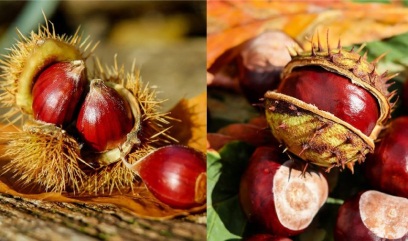 Les châtaignesEn automne, les châtaignes tombent et roulent sur la mousse. Juliette les ramasse. Papa les fait griller dans la poêle. 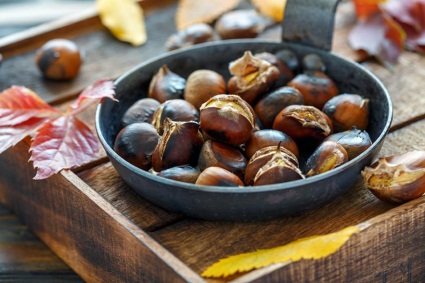 A ou à ? ......>>>LeçonsLien vidéo sur les fondamentauxEt cette vidéo ici.....>>>Faire l’exercice Bled 176PausePoésieInterpréter le texte « réunion de famille »Pour la mémorisation se rendre sur le livre interactif français CE2 en poésie : Français - Lire et dire des poèmesPauseAnglaisPoursuivre le travail de la semaine Suivre le lien suivantLectureLire avec fluidité : Fiche fluence 2 :Compréhension de lecture Fluence Explications : Dans un premier temps lire le texte et répondre aux questions.Ensuite lire la liste de mots.Relire le texte avec un chronomètre. Au bout d’une minute entourer le nombre au bout de la ligne. Faire 4 essais.Relire le texte en entier et écrire le temps en bas de la feuille (2 essais)Samedi 6 juinLe 6 juin :  C’est le jour du débarquement : voir la page en rapport avec ce moment historique : avec de  nombreuses vidéos  ici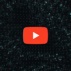 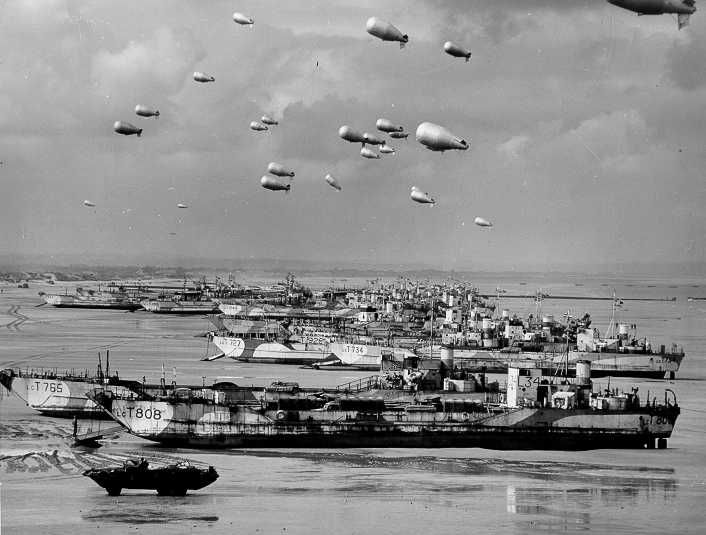 Dimanche 7 juinC’est la fête des mères :Faire un superbe dessin accompagné par un magnifique poème que vous aurez inventé. Votre mère en sera enchantée !